Cinco minutos de cultura: Día del internet seguro→ Date clée: 7 de febrero1/ Fecha estudiadaInscrire la date au tableau et attendre les réactions.2/ Photogramme du spot vidéo Día del internet seguro→ lancer le powerpoint de séanceDiapo 1: Photo 1: Jeune fille souriante qui tape à l’ordinateur.¿Qué vemos? Una chica sonriente y linda que está tecleando en una computadora.¿Qué está haciendo en el ordenador? Está trabajando, jugando, chateando en las redes sociales con sus amigos…Diapo 2: photo 1 + photo 2: Jeune fille avec des boutons.¿Qué tiene la chica? Tiene granos, espinillas.¿Cómo está? Parece molestada.Diapo 3: Photos 1 & 2 + 3: jeune fille avec un énorme nez.¿Qué le pasa ahora? Tiene una nariz enorme.Diapo 4: Photos 1, 2 & 3 + photo 4: Jeune fille qui grossit.¿Y ahora? Ha engordado de repente.Diapo 5: Photos 1, 2, 3 & 4+ photo 5: Jeune fille avec le visage déformé.¿Y por fin? Tiene la cara deformada.Diapo 6: Conclusion¿Cuál es la razón de las transformaciones de la chica?  Zoom sur la 1e photo. Es el ordenador, las redes sociales. ¿Qué tipo de documento puede ser? Un vídeo, una campaña de sensibilización contra los peligros de internet y de las redes sociales.  Visionner la vidéo en entier.  7 de febrero : Día del internet segura.Diapo 7: Présentation de différents logos pour promouvoir ce jour.¿Noción del BAC? Idea de progreso  los peligros de las nuevas tecnologías, de las redes sociales, los peligros del progreso.3/ CO Día del internet seguro, qué tal, janvier-février 2019Ecoute de l’enregistrement (niveau A1) 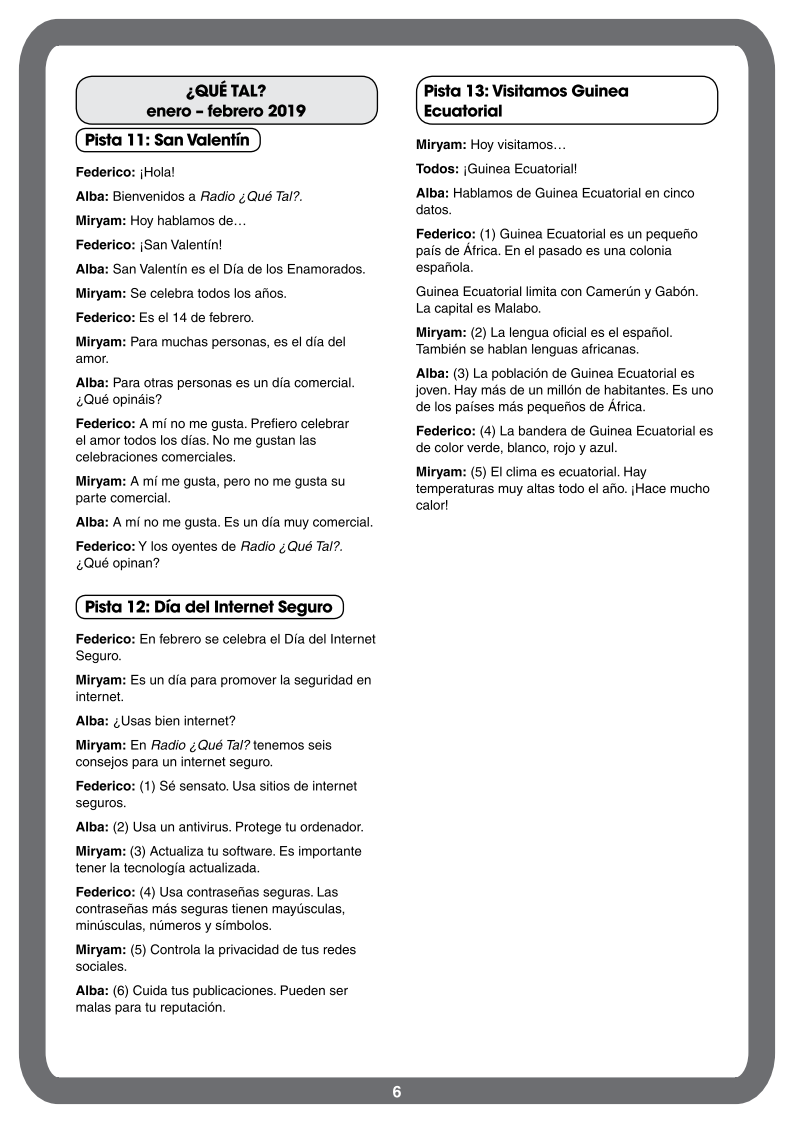 CorrectionEs un día para promover la seguridad en internet.1.   Sé sensato. Usa sitios de internet seguros.2.   Usa un antivirus. Protege tu ordenador.3.   Actualiza tu software. Es importante tener la tecnología actualizada.4.  Usa contraseñas. Las contraseñas más seguras tienen mayúsculas, minúsculas, números y símbolos.5.   Controla la privacidad de tus redes sociales.6.   Cuida tus publicaciones. Pueden ser malas para tu reputación. 4/ CO-CV Antes de colgar tu imagen en la web, piénsalo. Visionner les 3premières scènes sans le son et observer le comportement de chacun des personnages et de la protagoniste.Compléter le tableau.Visionner ces 3 premières scènes avec le son et retrouver les paroles des 3 hommes.c. Las últimas escenas se desarrollan en el insti de la chica. Algunos chicos comentan la foto de la chica sobre un móvil mientras que todos los alumnos la miran. Su foto también está colgada en un casillero. La chica huye corriendo del insti mientras que fotos de ella vuelan en el cielo.Eslogan del vídeo: “En Internet tu imagen no es sólo tuya, es de todos, de todo el mundo. Antes de colgar tu imagen en la web, piénsalo.”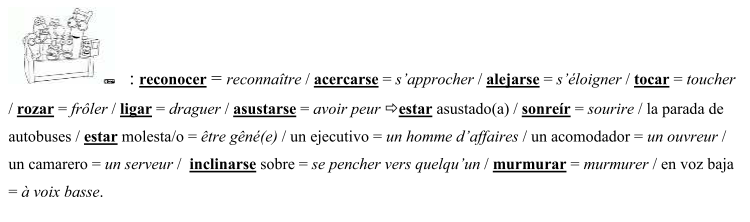 